Об утверждении муниципальной программы«Развитие жилищного хозяйства Тутаевского муниципального района» на 2019-2021 годыВ соответствии с Бюджетным кодексом Российской Федерации, Федеральным законом от 06.10.2003 № 131-ФЗ «Об общих принципах организации местного самоуправления в Российской Федерации», Администрация Тутаевского муниципального района ПОСТАНОВЛЯЕТ:1. Утвердить муниципальную программу «Развитие жилищного хозяйства Тутаевского муниципального района» на 2019-2021 годы согласно Приложению к настоящему постановлению.2.  Контроль за исполнением настоящего постановления возложить на первого заместителя Главы Администрации Тутаевского муниципального района М.К. Новикову.3.  Настоящее постановление вступает в силу со дня его подписания.Глава Тутаевского муниципального района                                                 Д.Р. ЮнусовЭлектронная копия сдана                       ______________  «____» _________ 2019 года 31-25Специальные отметки: ______________________________________________Рассылка:Администрация - 3МБУ «Центр управления ЖКК ТМР» – 2Управление экономики- 1Департамент финансов- 1Приложение к Постановлению АдминистрацииТутаевского муниципального районаот____________________№  ________МУНИЦИПАЛЬНАЯ ПРОГРАММА «РАЗВИТИЕ ЖИЛИЩНОГО ХОЗЯЙСТВА   ТУТАЕВСКОГО МУНИЦИПАЛЬНОГО РАЙОНА» НА 2019-2021 ГОДЫ ПАСПОРТ ПРОГРАММЫМуниципальная программа «Развитие жилищного хозяйства Тутаевского муниципального района» на 2019-2021 годы (далее - Программа).I. общая характеристика сферы реализации ПРОГРАММЫЖилищное хозяйство (далее ЖХ) является одной из значимых направлений отраслей народного хозяйства Российской Федерации, затрагивающий интересы каждого человека, потребность в жилье, обеспечении качественных жилищных услуг, улучшения условий проживания населения является одной из основных задач настоящего времени.Жилищный фонд Тутаевского муниципального района представлен в основной застройке в  правобережной части города началом 70-х годов, домов левого берега застройкой с 17-го года и до 70-х годов. Все ведомственное жилье передавалось в муниципальную собственность в состоянии, требующем ремонта. Потери тепла из-за изношенности жилищного фонда составляют 33-38%. Потребность в капитальном ремонте жилфонда, ремонте элементов зданий и утепление стеновых панелей остаётся высокой. 	Общая площадь обслуживаемого жилищного фонда составляет более 1035,74 тыс. квадратных метров, из которого около 80 процентов находится в частной собственности. Оборудовано жилищного фонда:- водопроводом – 96,2%;- канализацией – 91,9%;- центральным отоплением – 91,6%;- газом – 83,1%;- горячим водоснабжением – 75,6%.Система ЖХ представлена жилыми зданиями, эксплуатационными, ремонтно-строительными и другими предприятиями, составляющими сложную социально-экономическую систему, от результативности, функционирования которой зависит развитие объектов и состояние среды обитания жителей населённых пунктов.В течение последних лет отрасль претерпевает серьезные изменения, осуществляется её дальнейшее развитие на основе проведения реформирования ЖКХ, являющегося составной частью преобразований экономики района и неразрывно связанного с целями и задачами территориального планирования Тутаевского муниципального района.Повышение качества жилищных услуг, оказываемых населению Тутаевского муниципального района – это проведение капитального ремонта, модернизации и замена морально и материально устаревшего оборудования и строительство новых объектов ЖХ.II. ПРИОРИТЕТЫ ГОСУДАРСТВЕННОЙ ПОЛИТИКИ В СФЕРЕ РЕАЛИЗАЦИИ ПРОГРАММЫ И ОЖИДАЕМЫЕ КОНЕЧНЫЕ РЕЗУЛЬТАТЫ ЕЁ РЕАЛИЗАЦИИЖилищное хозяйство является одной из значимых направлений отраслей народного хозяйства Российской Федерации, затрагивающий интересы каждого человека, потребность в жилье, обеспечении качественных жилищных услуг, улучшения условий проживания населения является одной из основных задач настоящего времени. Основным направлением программы является проведение ремонтно-восстановительных работ, а также проведение энергоэффективных мероприятий в муниципальном жилищном фонде, в том числе установка приборов учёта потребления коммунальных услуг. Итогом реализации Программы является повышение комфортности проживания в муниципальном жилищном фонде.III. цель и целевые показатели ПРОГРАММЫ	Цель программы: Обеспечение сохранности и увеличение срока эксплуатации жилищного фонда, приведение в надлежащее техническое состояние жилищного фонда Тутаевского муниципального района.IV. РЕСУРСНОЕ ОБЕСПЕЧЕНИЕ ПРОГРАММЫV. ОСНОВНЫЕ СВЕДЕНИЯ О ПОДПРОГРАММЕ, ВХОДЯЩЕЙ В СОСТАВ МУНИЦИПАЛЬНОЙ ПРОГРАММЫ VI. МЕТОДИКА ОЦЕНКИ РЕЗУЛЬТАТИВНОСТИ И ЭФФЕКТИВНОСТИ РЕАЛИЗАЦИИ ПРОГРАММЫДля оценки результативности и эффективности реализации Программы, применяется Методика, утверждённая постановлением Администрации Тутаевского муниципального района от 02.12.2014 № 538-п «Об утверждении Положения о программно-целевом планировании в Тутаевском муниципальном районе и признании утратившими силу постановлений Администрации ТМР от 07.09.2012 №390, от 22.04.2013 №175 и от 16.07.2013 №305», приложением 6 к «Положению о программно-целевом планировании в Тутаевском муниципальном районе».Основные показатели и их весовые коэффициенты, позволяющие оценить ход реализации Программы приведены в разделе II Программы. 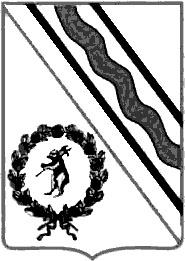 Администрация Тутаевского муниципального районаПОСТАНОВЛЕНИЕот___________________ № _______г. ТутаевДолжность, Ф.И.О.,исполнителя и согласующих лицДата и время получения документаДата и время согласования (отказа в согласовании)Личная подпись, расшифровка (с пометкой Согласовано», «Отказ в согласовании»)ЗамечанияИсполнитель: Начальник отдела по работе с населением Муниципального бюджетного учреждения «Центр управления жилищно-коммунальным комплексом ТМР» Жукова Ю.Н. тел. 2-29-65    Начальник юридического отдела Муниципального бюджетного учреждения «Центр управления жилищно-коммунальным комплексом ТМР»  В.В. Вологдина           Директор Муниципального бюджетного учреждения «Центр управления жилищно-коммунальным комплексом ТМР»  А.Н. Шаров           Первый заместитель Главы Администрации ТМР М.К. НовиковаНачальник юридического отдела административно-правового управления Администрации ТМР          В.В. КонновЗаместитель Главы Администрации ТМР по финансовым вопросам - директор департамента финансов Администрации ТМР О.В. НизоваУправляющий делами Администрации ТМР    С.В. БалясниковаНачальник управленияэкономического развития и инвестиционной политики Администрации ТМР        С.А. Фёдорова              Ответственный исполнительМБУ «Центр управления жилищно-коммунальным комплексом ТМР»- директор А.Н. Шаров  8(48533) 2-32-62МБУ «Центр управления жилищно-коммунальным комплексом ТМР»- директор А.Н. Шаров  8(48533) 2-32-62МБУ «Центр управления жилищно-коммунальным комплексом ТМР»- директор А.Н. Шаров  8(48533) 2-32-62МБУ «Центр управления жилищно-коммунальным комплексом ТМР»- директор А.Н. Шаров  8(48533) 2-32-62МБУ «Центр управления жилищно-коммунальным комплексом ТМР»- директор А.Н. Шаров  8(48533) 2-32-62Куратор ПрограммыПервый заместитель Главы Администрации Тутаевского муниципального района М.К. Новикова 8 (48533) 2-12-78Первый заместитель Главы Администрации Тутаевского муниципального района М.К. Новикова 8 (48533) 2-12-78Первый заместитель Главы Администрации Тутаевского муниципального района М.К. Новикова 8 (48533) 2-12-78Первый заместитель Главы Администрации Тутаевского муниципального района М.К. Новикова 8 (48533) 2-12-78Первый заместитель Главы Администрации Тутаевского муниципального района М.К. Новикова 8 (48533) 2-12-78Срок реализации Программы2019 – 2021 годы2019 – 2021 годы2019 – 2021 годы2019 – 2021 годы2019 – 2021 годыЦель ПрограммыОбеспечение сохранности и увеличение срока эксплуатации жилищного фонда, приведение в надлежащее техническое состояние жилищного фондаОбеспечение сохранности и увеличение срока эксплуатации жилищного фонда, приведение в надлежащее техническое состояние жилищного фондаОбеспечение сохранности и увеличение срока эксплуатации жилищного фонда, приведение в надлежащее техническое состояние жилищного фондаОбеспечение сохранности и увеличение срока эксплуатации жилищного фонда, приведение в надлежащее техническое состояние жилищного фондаОбеспечение сохранности и увеличение срока эксплуатации жилищного фонда, приведение в надлежащее техническое состояние жилищного фондаОбъёмы финансирования ПрограммыНаименованиересурсовПотребность, тыс. руб.Потребность, тыс. руб.Потребность, тыс. руб.Потребность, тыс. руб.Объёмы финансирования ПрограммыНаименованиересурсовВсегов том числе по годамв том числе по годамв том числе по годамОбъёмы финансирования ПрограммыНаименованиересурсовВсего201920202021Объёмы финансирования ПрограммыВсего по Программе 5260,0482260,0481500,0001500,000Объёмы финансирования Программы- федеральный бюджет0,00,00,00,0Объёмы финансирования Программы- областной бюджет0,00,00,00,0Объёмы финансирования Программы- бюджет района0,00,00,00,0Объёмы финансирования Программы- бюджеты поселений5260,0482260,0481500,0001500,000Объёмы финансирования Программы-внебюджетные источники0,00,00,00,0Перечень подпрограмм и основных мероприятий ПрограммыМуниципальная целевая программа «Ремонт и содержание муниципального жилищного фонда Тутаевского муниципального района» на 2019-2021 годыМуниципальная целевая программа «Ремонт и содержание муниципального жилищного фонда Тутаевского муниципального района» на 2019-2021 годыМуниципальная целевая программа «Ремонт и содержание муниципального жилищного фонда Тутаевского муниципального района» на 2019-2021 годыМуниципальная целевая программа «Ремонт и содержание муниципального жилищного фонда Тутаевского муниципального района» на 2019-2021 годыМуниципальная целевая программа «Ремонт и содержание муниципального жилищного фонда Тутаевского муниципального района» на 2019-2021 годыЭлектронный адрес размещения программы в информационно-телекоммуникационной сети «Интернет»http://admtmr.ruhttp://admtmr.ruhttp://admtmr.ruhttp://admtmr.ruhttp://admtmr.ruНаименование показателяЕдиницаизмеренияЕдиницаизмеренияЗначение показателяЗначение показателяЗначение показателяЗначение показателяЗначение показателяЗначение показателяЗначение показателяНаименование показателяЕдиницаизмеренияЕдиницаизмерениябазовое    2019 год   2019 год     2020 год     2020 год      2021год      2021годНаименование показателяЕдиницаизмеренияЕдиницаизмерениябазовое плановоес учетом дополнительных средствплановоес учетом дополнительных средствплановоес учетом дополнительных средств1223456789Муниципальная программа «Ремонт и содержание муниципального жилищного фонда Тутаевского муниципального района на 2019-2021 годы»Муниципальная программа «Ремонт и содержание муниципального жилищного фонда Тутаевского муниципального района на 2019-2021 годы»Муниципальная программа «Ремонт и содержание муниципального жилищного фонда Тутаевского муниципального района на 2019-2021 годы»Муниципальная программа «Ремонт и содержание муниципального жилищного фонда Тутаевского муниципального района на 2019-2021 годы»Муниципальная программа «Ремонт и содержание муниципального жилищного фонда Тутаевского муниципального района на 2019-2021 годы»Муниципальная программа «Ремонт и содержание муниципального жилищного фонда Тутаевского муниципального района на 2019-2021 годы»Муниципальная программа «Ремонт и содержание муниципального жилищного фонда Тутаевского муниципального района на 2019-2021 годы»Муниципальная программа «Ремонт и содержание муниципального жилищного фонда Тутаевского муниципального района на 2019-2021 годы»Муниципальная программа «Ремонт и содержание муниципального жилищного фонда Тутаевского муниципального района на 2019-2021 годы»Муниципальная программа «Ремонт и содержание муниципального жилищного фонда Тутаевского муниципального района на 2019-2021 годы»Задача 1Задача 1Ремонт общедомового имуществаРемонт общедомового имуществаед.2522Задача 2Задача 2Замена приборов учета в муниципальном жилищном фонде Замена приборов учета в муниципальном жилищном фонде ед.21422Задача 3Задача 3Обследование жилых домов Обследование жилых домов ед.1311Задача 4Задача 4Ремонт муниципальных жилых помещенийРемонт муниципальных жилых помещенийед.2422НаименованиересурсовВсего тыс. руб.Всего тыс. руб.В том числе по годамВ том числе по годамВ том числе по годамВ том числе по годамВ том числе по годамВ том числе по годамНаименованиересурсовВсего тыс. руб.Всего тыс. руб.201920192020202020212021122334455Муниципальная  программа «Ремонт и содержание муниципального жилищного фонда Тутаевского муниципального района на 2019-2021 годы».Муниципальная  программа «Ремонт и содержание муниципального жилищного фонда Тутаевского муниципального района на 2019-2021 годы».Муниципальная  программа «Ремонт и содержание муниципального жилищного фонда Тутаевского муниципального района на 2019-2021 годы».Муниципальная  программа «Ремонт и содержание муниципального жилищного фонда Тутаевского муниципального района на 2019-2021 годы».Муниципальная  программа «Ремонт и содержание муниципального жилищного фонда Тутаевского муниципального района на 2019-2021 годы».Муниципальная  программа «Ремонт и содержание муниципального жилищного фонда Тутаевского муниципального района на 2019-2021 годы».Муниципальная  программа «Ремонт и содержание муниципального жилищного фонда Тутаевского муниципального района на 2019-2021 годы».Муниципальная  программа «Ремонт и содержание муниципального жилищного фонда Тутаевского муниципального района на 2019-2021 годы».Муниципальная  программа «Ремонт и содержание муниципального жилищного фонда Тутаевского муниципального района на 2019-2021 годы».- бюджет района0,00,00,00,00,00,00,00,0- федеральный бюджет0,00,00,00,00,00,00,00,0- областной бюджет0,00,00,00,00,00,00,00,0- бюджеты поселений5260,0485260,0482260,0482260,0481500,0001500,0001500,0001500,000-внебюджетные источники0,00,00,00,00,00,00,00,0Итого по муниципальной Программе5260,0485260,048  2260,048  2260,048   1500,000   1500,000   1500,000   1500,000- бюджет района0,00,00,00,00,00,00,00,0- федеральный    бюджет0,00,00,00,00,00,00,00,0- областной бюджет0,00,00,00,00,00,00,00,0- бюджеты поселений5260,0485260,048 2260,048 2260,048 1500,000 1500,000  1500,000  1500,000-внебюджетные источники0,00,00,00,00,00,00,00,0Наименование подпрограммыМуниципальная целевая программа «Ремонт и содержание муниципального жилищного фонда Тутаевского муниципального района на 2019-2021 годы»Срок реализации 2019-2021 годыОтветственный исполнитель МБУ «Центр управления жилищно-коммунальным комплексом ТМР»- директор А.Н. Шаров 8(48533) 2-32-62ЦельОбеспечение сохранности и увеличение срока эксплуатации жилищного фонда, приведение в надлежащее техническое состояние жилищного фондаЦелевые показателиРемонт общедомового имущества (ед.)Целевые показателиЗамена приборов учета в муниципальном жилищном фонде (ед.)Целевые показателиОбследование жилых домов (ед.)Целевые показателиРемонт муниципальных жилых помещений (ед.)Нормативный правовой акт, утвердивший подпрограммуПостановление Администрации Тутаевского муниципального района от 20.03.2019 № 184-пЭлектронный адрес размещения  подпрограммы в информационно - телекоммуникационной  сети «Интернет»http://admtmr.ru